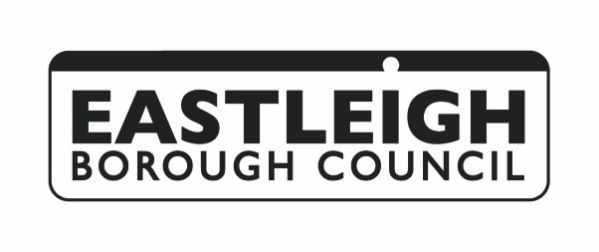 The Council would like to hear from landowners, developers, public authorities, or individuals from within the wider community about parcels of land in Eastleigh Borough which you think should be considered for development (even those with an existing building on it). These sites will be assessed to consider if they are suitable, available and achievable for development or for environmental improvements. This assessment will then inform the Eastleigh Borough Local Plan. Sites may be considered for:Housing and other residential uses such as specialist housing for older persons (also including Gypsy and Travellers sites)Employment including industry and storage and distributionOther uses such as retail, community uses, open space and environmental mitigation land  How to submit a site:In completing the attached pro-forma, please:Use a separate form for each site (additional forms may be downloaded from www.eastleigh.gov.uk/callforsites). The form should be completed as comprehensively as possible;Attach an OS-based scaled map outlining the precise boundaries of the whole site and the part which may be suitable for development (if this is less than the whole);** Please note that we are unable to register the site without a map **Ensure any submissions for housing sites can accommodate at least 5 dwellings; andEnsure any submissions for economic development are a minimum size of 0.25ha / 500m2.If you previously submitted the site for consideration for the Local Plan 2016-2036, please note this in Section 2 and complete the rest of the form (except Section 4 if the site constraints are unchanged).Please return this form electronically, together with an OS based scaled map that clearly identifies the boundaries of the site, to the following address:callforsites@eastleigh.gov.uk Or via postal services / by hand to:Planning Policy, Eastleigh Borough Council Eastleigh House, Upper Market StreetEastleigh, SO50 9YN The Call for Sites period runs to 6th September. Please note that Eastleigh Borough Council will accept sites submissions outside this period however these may not be included in the SLAA 2023 report. If you need this pro-forma in a different language or format, or if you need assistance in completing the pro-forma, please contact callforsites@eastleigh.gov.uk 1 Available from www.what3words.comPlease indicate locations on your map where appropriate. Please return this completed pro forma and an OS based map of the site to callforsites@eastleigh.gov.uk  orPlanning Policy, Eastleigh Borough Council, Eastleigh House, Upper Market Street, Eastleigh, SO50 9YN Strategic Land Availability AssessmentSites Submission Pro-formaDATA PROTECTION STATEMENTThe information collected in this response form will be used by the Council to update its Strategic Land Availability Assessment, and subsequent preparation of the Local Plan (2023-2041). By responding you are accepting that your response, and the information within it, will be made available to the public. Your contact details will not be published. CONTACT DETAILSCONTACT DETAILSCONTACT DETAILSCONTACT DETAILSCONTACT DETAILSNameOrganisationRepresenting (if applicable) please provide details in 1b belowAddressTelephone numberEmail addressYour statusPlease tick all that apply and fill in 1c below as appropriateLandownerPlanning consultantYour statusPlease tick all that apply and fill in 1c below as appropriateDeveloperLand agentYour statusPlease tick all that apply and fill in 1c below as appropriateRegistered Social LandlordLocal residentYour statusPlease tick all that apply and fill in 1c below as appropriateAmenity/Community groupOtherYour statusPlease tick all that apply and fill in 1c below as appropriateIf Other, please specify:If Other, please specify:If Other, please specify:If Other, please specify:1b. If you are representing another person, please complete their contact details below1b. If you are representing another person, please complete their contact details belowNameOrganisationAddressTelephone numberEmail address1c. If you are not the landowner or if there are multiple landowners, please provide contact details for each landowner below. Please continue on a separate sheet if necessary.1c. If you are not the landowner or if there are multiple landowners, please provide contact details for each landowner below. Please continue on a separate sheet if necessary.1c. If you are not the landowner or if there are multiple landowners, please provide contact details for each landowner below. Please continue on a separate sheet if necessary.1c. If you are not the landowner or if there are multiple landowners, please provide contact details for each landowner below. Please continue on a separate sheet if necessary.1c. If you are not the landowner or if there are multiple landowners, please provide contact details for each landowner below. Please continue on a separate sheet if necessary.NameOrganisationAddressTelephone numberEmail addressDoes the owner of the site know you are proposing the site? YesNoSITE DETAILSSITE DETAILSSITE DETAILSSITE DETAILSSITE DETAILSSITE DETAILSSITE DETAILSSITE DETAILSSITE DETAILSSite nameSite addressSite postcode or what3words reference1Grid reference at centre of the site (if known)EastingEastingNorthingNorthingEstimated area (hectares)Developable area (hectares)Developable area (hectares)Developable area (hectares)	Current land useNumber and type of buildings on site If vacant, has the site been previously developed for uses other than agriculture?Previous planning history if applicableAdjacent land usesWas the site put forward in the SLAA 2016 (for the Local Plan 2016-2036) YesPlease specify reference number if knownPlease specify reference number if knownNoDon’t knowIf the site was included within the SLAA (Strategic Land Availability Assessment) 2016, you do not have to compete section 4 unless the constraints have changed or you wish to add further information.If the site was included within the SLAA (Strategic Land Availability Assessment) 2016, you do not have to compete section 4 unless the constraints have changed or you wish to add further information.If the site was included within the SLAA (Strategic Land Availability Assessment) 2016, you do not have to compete section 4 unless the constraints have changed or you wish to add further information.If the site was included within the SLAA (Strategic Land Availability Assessment) 2016, you do not have to compete section 4 unless the constraints have changed or you wish to add further information.If the site was included within the SLAA (Strategic Land Availability Assessment) 2016, you do not have to compete section 4 unless the constraints have changed or you wish to add further information.If the site was included within the SLAA (Strategic Land Availability Assessment) 2016, you do not have to compete section 4 unless the constraints have changed or you wish to add further information.If the site was included within the SLAA (Strategic Land Availability Assessment) 2016, you do not have to compete section 4 unless the constraints have changed or you wish to add further information.If the site was included within the SLAA (Strategic Land Availability Assessment) 2016, you do not have to compete section 4 unless the constraints have changed or you wish to add further information.If the site was included within the SLAA (Strategic Land Availability Assessment) 2016, you do not have to compete section 4 unless the constraints have changed or you wish to add further information.Please attach an OS-based scaled map outlining the precise boundaries of the whole site and the part which may be suitable for development (if this is less than the whole).WITHOUT THIS MAPPED INFORMATION WE ARE UNABLE TO REGISTER THE SITE.SITE VISITSITE VISITSITE VISITSITE VISITSITE VISITSites may be visited to inform the assessment. By completing and returning this pro-forma you consent to officers or representatives of the Council visiting the site. Site visits will be conducted unaccompanied wherever possible. Sites may be visited to inform the assessment. By completing and returning this pro-forma you consent to officers or representatives of the Council visiting the site. Site visits will be conducted unaccompanied wherever possible. Sites may be visited to inform the assessment. By completing and returning this pro-forma you consent to officers or representatives of the Council visiting the site. Site visits will be conducted unaccompanied wherever possible. Sites may be visited to inform the assessment. By completing and returning this pro-forma you consent to officers or representatives of the Council visiting the site. Site visits will be conducted unaccompanied wherever possible. Sites may be visited to inform the assessment. By completing and returning this pro-forma you consent to officers or representatives of the Council visiting the site. Site visits will be conducted unaccompanied wherever possible.   In this context, would there be any access issues to the site? YesNo If yes, please provide contact details for arranging a site visitSUITABILITYSUITABILITYSUITABILITYSUITABILITYPlease indicate any known constraints to developing the site (or any changes if site was included in the SLAA 2016)Please indicate any known constraints to developing the site (or any changes if site was included in the SLAA 2016)Please indicate any known constraints to developing the site (or any changes if site was included in the SLAA 2016)Please indicate any known constraints to developing the site (or any changes if site was included in the SLAA 2016)Please tick all that applyPlease tick all that applyPlease tick all that applyPlease provide further detailsEnvironmental constraintsEnvironmental constraintsEnvironmental constraintsEnvironmental constraintsFlood RiskContaminationDrainageHazardous waste / landfillAQMASignificant noise generators nearbyPolicy constraintsPolicy constraintsPolicy constraintsPolicy constraintsHeritage (e.g. Conservation area, Listed Buildings)Historic parks and gardensArchaeological sitesSettlement GapOpen spaceNature conservation designations  (e.g. SSSI)Priority habitatBiodiversity Action Plan Opportunity   Areas / Priority AreasProtected speciesPhysical and infrastructure constraintsPhysical and infrastructure constraintsPhysical and infrastructure constraintsPhysical and infrastructure constraintsAccessTopographyLandscape characterTree cover / Tree Preservation Orders (TPOs) / ancient woodlandUtilitiesCables, pylons, electricity lines, pipelinesTelephone / broadbandOther – please specify:Agricultural Land Classification Could interventions be made to overcome any constraints?Please provide details Please provide details of any consultation with utility providersAVAILABILITY AVAILABILITY AVAILABILITY AVAILABILITY AVAILABILITY AVAILABILITY AVAILABILITY AVAILABILITY When would you anticipate the site could first become available for development (or as environmental mitigation)Within 5 years (to 31st March 2028)Within 5 years (to 31st March 2028)Within 5 years (to 31st March 2028)Within 5 years (to 31st March 2028)Within 5 years (to 31st March 2028)When would you anticipate the site could first become available for development (or as environmental mitigation)5-10 years (1st April 2028 to 31st March 2033)5-10 years (1st April 2028 to 31st March 2033)5-10 years (1st April 2028 to 31st March 2033)5-10 years (1st April 2028 to 31st March 2033)5-10 years (1st April 2028 to 31st March 2033)When would you anticipate the site could first become available for development (or as environmental mitigation)10-15 years (1st April 2033 to 31st March 2038)10-15 years (1st April 2033 to 31st March 2038)10-15 years (1st April 2033 to 31st March 2038)10-15 years (1st April 2033 to 31st March 2038)10-15 years (1st April 2033 to 31st March 2038)When would you anticipate the site could first become available for development (or as environmental mitigation)15-17 years (1st April 2038 to 31st March 2041)15-17 years (1st April 2038 to 31st March 2041)15-17 years (1st April 2038 to 31st March 2041)15-17 years (1st April 2038 to 31st March 2041)15-17 years (1st April 2038 to 31st March 2041)When would you anticipate the site could first become available for development (or as environmental mitigation)After 31st March 2041After 31st March 2041After 31st March 2041After 31st March 2041After 31st March 2041If you anticipate that the site could become available for housing development within the next five years, how many dwellings do you estimate will be completed each year? Up to 31st March 2024Up to 31st March 2024Up to 31st March 2024Up to 31st March 2024Up to 31st March 2024If you anticipate that the site could become available for housing development within the next five years, how many dwellings do you estimate will be completed each year? 1st April 2024 - 31st March 20251st April 2024 - 31st March 20251st April 2024 - 31st March 20251st April 2024 - 31st March 20251st April 2024 - 31st March 2025If you anticipate that the site could become available for housing development within the next five years, how many dwellings do you estimate will be completed each year?  1st April 2025 - 31st March 2026 1st April 2025 - 31st March 2026 1st April 2025 - 31st March 2026 1st April 2025 - 31st March 2026 1st April 2025 - 31st March 2026If you anticipate that the site could become available for housing development within the next five years, how many dwellings do you estimate will be completed each year?  1st April 2026 - 31st March 2027 1st April 2026 - 31st March 2027 1st April 2026 - 31st March 2027 1st April 2026 - 31st March 2027 1st April 2026 - 31st March 2027If you anticipate that the site could become available for housing development within the next five years, how many dwellings do you estimate will be completed each year? 1st April 2027 - 31st March 20281st April 2027 - 31st March 20281st April 2027 - 31st March 20281st April 2027 - 31st March 20281st April 2027 - 31st March 2028Once commenced, how long do you anticipate it would take to develop the site?       years      years      years      years      years      years      years Is there any market interest in the site?YesPlease provide details where availablePlease provide details where availablePlease provide details where availableNoNo Is there a current planning application on the site? YesPlease provide details where availablePlease provide details where availablePlease provide details where availableNoNo Are there any legal constraints on the site that may impede development? Please tick all that applyPlease tick all that applyPlease tick all that applyFurther detailsFurther detailsFurther detailsFurther details Are there any legal constraints on the site that may impede development? Restrictive covenantsRestrictive covenants Are there any legal constraints on the site that may impede development? Ransom stripsRansom strips Are there any legal constraints on the site that may impede development? Other – please specify: Other – please specify: ACHIEVEABILITY & FUTURE USESACHIEVEABILITY & FUTURE USESACHIEVEABILITY & FUTURE USESACHIEVEABILITY & FUTURE USES Preferred future use(s) of the sitePlease indicate the number of units and floor space that could be provided under each categoryPlease state appropriate ‘green’ uses if known – for example offsite Biodiversity Net Gain, Nutrient Mitigation land, Suitable Alternative Natural Greenspace (SANG), Tree planting, Renewable energyPlease tick all that applyPlease tick all that applyAmount and type Preferred future use(s) of the sitePlease indicate the number of units and floor space that could be provided under each categoryPlease state appropriate ‘green’ uses if known – for example offsite Biodiversity Net Gain, Nutrient Mitigation land, Suitable Alternative Natural Greenspace (SANG), Tree planting, Renewable energyHousing (Use class C3)      See 6b. below Preferred future use(s) of the sitePlease indicate the number of units and floor space that could be provided under each categoryPlease state appropriate ‘green’ uses if known – for example offsite Biodiversity Net Gain, Nutrient Mitigation land, Suitable Alternative Natural Greenspace (SANG), Tree planting, Renewable energyOther residential (Use classes C1, C2, C4)      See 6b. below Preferred future use(s) of the sitePlease indicate the number of units and floor space that could be provided under each categoryPlease state appropriate ‘green’ uses if known – for example offsite Biodiversity Net Gain, Nutrient Mitigation land, Suitable Alternative Natural Greenspace (SANG), Tree planting, Renewable energyGypsy, Traveller and Travelling Showpeople Preferred future use(s) of the sitePlease indicate the number of units and floor space that could be provided under each categoryPlease state appropriate ‘green’ uses if known – for example offsite Biodiversity Net Gain, Nutrient Mitigation land, Suitable Alternative Natural Greenspace (SANG), Tree planting, Renewable energyOffice Preferred future use(s) of the sitePlease indicate the number of units and floor space that could be provided under each categoryPlease state appropriate ‘green’ uses if known – for example offsite Biodiversity Net Gain, Nutrient Mitigation land, Suitable Alternative Natural Greenspace (SANG), Tree planting, Renewable energyGeneral Industry / Warehousing  Preferred future use(s) of the sitePlease indicate the number of units and floor space that could be provided under each categoryPlease state appropriate ‘green’ uses if known – for example offsite Biodiversity Net Gain, Nutrient Mitigation land, Suitable Alternative Natural Greenspace (SANG), Tree planting, Renewable energyRetail Preferred future use(s) of the sitePlease indicate the number of units and floor space that could be provided under each categoryPlease state appropriate ‘green’ uses if known – for example offsite Biodiversity Net Gain, Nutrient Mitigation land, Suitable Alternative Natural Greenspace (SANG), Tree planting, Renewable energyMix of these uses  Preferred future use(s) of the sitePlease indicate the number of units and floor space that could be provided under each categoryPlease state appropriate ‘green’ uses if known – for example offsite Biodiversity Net Gain, Nutrient Mitigation land, Suitable Alternative Natural Greenspace (SANG), Tree planting, Renewable energyOther including environmental mitigation – please specify: Preferred future use(s) of the sitePlease indicate the number of units and floor space that could be provided under each categoryPlease state appropriate ‘green’ uses if known – for example offsite Biodiversity Net Gain, Nutrient Mitigation land, Suitable Alternative Natural Greenspace (SANG), Tree planting, Renewable energyFurther information (and alternative uses that may be considered):Further information (and alternative uses that may be considered):Further information (and alternative uses that may be considered): Preferred future use(s) of the sitePlease indicate the number of units and floor space that could be provided under each categoryPlease state appropriate ‘green’ uses if known – for example offsite Biodiversity Net Gain, Nutrient Mitigation land, Suitable Alternative Natural Greenspace (SANG), Tree planting, Renewable energyACHIEVEABILITY (Continued)ACHIEVEABILITY (Continued)ACHIEVEABILITY (Continued)ACHIEVEABILITY (Continued)ACHIEVEABILITY (Continued) What is the demand for the preferred use in the area?Strong What is the demand for the preferred use in the area?Medium What is the demand for the preferred use in the area?Weak What is the demand for the preferred use in the area?Further information:Further information:Further information:Further information:Are there any unusual site characteristics that may impact on delivery or costs?(e.g. significant infrastructure requirements)(e.g. significant infrastructure requirements)(e.g. significant infrastructure requirements)(e.g. significant infrastructure requirements) Are there any unusual infrastructure requirements that may impact on delivery or costs?(e.g. significant infrastructure requirements)(e.g. significant infrastructure requirements)(e.g. significant infrastructure requirements)(e.g. significant infrastructure requirements) What effect would site preparation e.g. contamination remediation costs, have on the site’s viability?Please tickPlease tickPlease tickPlease provide justification What effect would site preparation e.g. contamination remediation costs, have on the site’s viability?PositivePositive What effect would site preparation e.g. contamination remediation costs, have on the site’s viability?NeutralNeutral What effect would site preparation e.g. contamination remediation costs, have on the site’s viability?NegativeNegativeACHIEVEABILITY (Continued)ACHIEVEABILITY (Continued)ACHIEVEABILITY (Continued)ACHIEVEABILITY (Continued)ACHIEVEABILITY (Continued)ACHIEVEABILITY (Continued)6b. Potential capacity for housing development6b. Potential capacity for housing development6b. Potential capacity for housing development6b. Potential capacity for housing development6b. Potential capacity for housing development6b. Potential capacity for housing developmentIf the site is only identified as being suitable for housing, please justify why What type of residential development could be provided? Please indicate the number of dwellings that could be provided under each category Please tick all that applyPlease tick all that applyPlease tick all that applyPlease tick all that applyNumber of dwellings What type of residential development could be provided? Please indicate the number of dwellings that could be provided under each category MarketMarket What type of residential development could be provided? Please indicate the number of dwellings that could be provided under each category Self / custom buildSelf / custom build What type of residential development could be provided? Please indicate the number of dwellings that could be provided under each category AffordableAffordable What type of residential development could be provided? Please indicate the number of dwellings that could be provided under each category Supported housing(e.g. for elderly)Supported housing(e.g. for elderly) What type of residential development could be provided? Please indicate the number of dwellings that could be provided under each category MixedMixed What type of residential development could be provided? Please indicate the number of dwellings that could be provided under each category Other – please specify:Other – please specify:In line with Planning Practice Guidance, the Council does not seek affordable housing on sites of less than 10-units; 0.5 hectares; or with a combined gross floorspace of 1,000 sqm. In line with Planning Practice Guidance, the Council does not seek affordable housing on sites of less than 10-units; 0.5 hectares; or with a combined gross floorspace of 1,000 sqm. In line with Planning Practice Guidance, the Council does not seek affordable housing on sites of less than 10-units; 0.5 hectares; or with a combined gross floorspace of 1,000 sqm. In line with Planning Practice Guidance, the Council does not seek affordable housing on sites of less than 10-units; 0.5 hectares; or with a combined gross floorspace of 1,000 sqm. In line with Planning Practice Guidance, the Council does not seek affordable housing on sites of less than 10-units; 0.5 hectares; or with a combined gross floorspace of 1,000 sqm. In line with Planning Practice Guidance, the Council does not seek affordable housing on sites of less than 10-units; 0.5 hectares; or with a combined gross floorspace of 1,000 sqm.  What percentage of affordable housing could be provided on the site? Please tick all that applyPlease tick all that applyPlease tick all that applyComments:Comments: What type(s) of affordable housing could be provided?Please see Planning Practice Guidance for definitionsSocial rent What type(s) of affordable housing could be provided?Please see Planning Practice Guidance for definitionsAffordable rent What type(s) of affordable housing could be provided?Please see Planning Practice Guidance for definitionsIntermediate housing (shared equity, low-cost homes for sale, intermediate rent) What type(s) of affordable housing could be provided?Please see Planning Practice Guidance for definitionsOther – please specify: